План-график размещения заказов на поставку товаров, выполнение работ, оказание услуг
для обеспечения государственных и муниципальных нужд на 2016 годНаименование заказчика МУНИЦИПАЛЬНОЕ ОБРАЗОВАТЕЛЬНОЕ УЧРЕЖДЕНИЕ ДОПОЛНИТЕЛЬНОГО ОБРАЗОВАНИЯ ЦЕНТР ДЕТСКОГО ТВОРЧЕСТВА Г.ЛЮБИМЮридический адрес,
телефон, электронная
почта заказчикаРоссийская Федерация, 152470, Ярославская обл, Любим г, СОВЕТСКАЯ, 19 , +7 (48543) 22533+7 (48543) 22533 , upravlenie-lubim@yandex.ru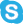 ИНН 7618002194КПП 761801001ОКАТО 78618101КБК ОКВЭД ОКПД Условия контракта Условия контракта Условия контракта Условия контракта Условия контракта Условия контракта Условия контракта Условия контракта Условия контракта Способ размещения заказа Обоснование внесения изменений КБК ОКВЭД ОКПД № заказа (№ лота) наименование предмета контракта минимально необходимые требования, предъявляемые к предмету контракта ед. измерения количество (объем) ориентировочная начальная (максимальная) цена контракта (тыс. рублей) условия финансового обеспечения исполнения контракта (включая размер аванса) график осуществления процедур закупки график осуществления процедур закупки Способ размещения заказа Обоснование внесения изменений КБК ОКВЭД ОКПД № заказа (№ лота) наименование предмета контракта минимально необходимые требования, предъявляемые к предмету контракта ед. измерения количество (объем) ориентировочная начальная (максимальная) цена контракта (тыс. рублей) условия финансового обеспечения исполнения контракта (включая размер аванса) срок размещения заказа (месяц, год) срок исполнения контракта (месяц, год) Способ размещения заказа Обоснование внесения изменений 12345678910111213140000000000000000022161.10.161.10.11.1101услуги телефонной связи Информация об общественном обсуждении закупки: не проводилось

в соответствии с документациейУСЛ ЕД19

01.2016 12.2016 

Сроки исполнения отдельных этапов контракта: декабрь 2016

Периодичность поставки товаров, работ, услуг: декабрь 2016Закупка у единственного поставщика (подрядчика, исполнителя)0000000000000000022696.0996.09.19.00018замеры сопротивления изоляции Информация об общественном обсуждении закупки: не проводилось

в соответствии с договоромУСЛ ЕД110

01.2016 12.2016 

Сроки исполнения отдельных этапов контракта: декабрь 2016

Периодичность поставки товаров, работ, услуг: декабрь 2016Закупка у единственного поставщика (подрядчика, исполнителя)0000000000000000034096.0996.09.19.00012хозяйственные расходы Информация об общественном обсуждении закупки: не проводилось

в соответствии с договоромУСЛ ЕД110

01.2016 12.2016 

Сроки исполнения отдельных этапов контракта: декабрь 2016

Периодичность поставки товаров, работ, услуг: декабрь 2016Закупка у единственного поставщика (подрядчика, исполнителя)0000000000000000022596.0996.09.19.0009техническое обслуживание системы передачи о пожарах Информация об общественном обсуждении закупки: не проводилось

в соответствии с договоромУСЛ ЕД136,15

01.2016 12.2016 

Сроки исполнения отдельных этапов контракта: декабрь 2016

Периодичность поставки товаров, работ, услуг: декабрь 2016Закупка у единственного поставщика (подрядчика, исполнителя)0000000000000000022696.0996.09.19.00015медицинский осмотр Информация об общественном обсуждении закупки: не проводилось

в соответствии с договоромУСЛ ЕД112

11.2016 12.2016 

Сроки исполнения отдельных этапов контракта: декабрь 2016

Периодичность поставки товаров, работ, услуг: декабрь 2016Закупка у единственного поставщика (подрядчика, исполнителя)0000000000000000034096.0996.09.19.00020поставка запасных частей Информация об общественном обсуждении закупки: не проводилось

в соответствии с договоромУСЛ ЕД150

01.2016 12.2016 

Сроки исполнения отдельных этапов контракта: декабрь 2016

Периодичность поставки товаров, работ, услуг: декабрь 2016Закупка у единственного поставщика (подрядчика, исполнителя)0000000000000000022596.0996.09.19.0008вывоз ТБО Информация об общественном обсуждении закупки: не проводилось

в соответствии с договоромУСЛ ЕД138,27

01.2016 12.2016 

Сроки исполнения отдельных этапов контракта: декабрь 2016

Периодичность поставки товаров, работ, услуг: декабрь 2016Закупка у единственного поставщика (подрядчика, исполнителя)0000000000000000034096.0996.09.19.00013канцелярские товары Информация об общественном обсуждении закупки: не проводилось

в соответствии с договоромУСЛ ЕД15

01.2016 12.2016 

Сроки исполнения отдельных этапов контракта: декабрь 2016

Периодичность поставки товаров, работ, услуг: декабрь 2016Закупка у единственного поставщика (подрядчика, исполнителя)0000000000000000034046.7146.71.13.11019поставка нефтепродуктов Информация об общественном обсуждении закупки: не проводилось

в соответствии с договоромУСЛ ЕД1200

01.2016 12.2016 

Сроки исполнения отдельных этапов контракта: декабрь 2016

Периодичность поставки товаров, работ, услуг: декабрь 2016Закупка у единственного поставщика (подрядчика, исполнителя)0000000000000000022596.0996.09.19.0006дезинсекция клещей Информация об общественном обсуждении закупки: не проводилось

в соответствии с договоромУСЛ ЕД10,72

01.2016 12.2016 

Сроки исполнения отдельных этапов контракта: декабрь 2016

Периодичность поставки товаров, работ, услуг: декабрь 2016Закупка у единственного поставщика (подрядчика, исполнителя)0000000000000000022336.0036.00.20.1303услуги по холодному водоснабжению и отведению Информация об общественном обсуждении закупки: не проводилось

в соответствии с договоромУСЛ ЕД186,69

01.2016 12.2016 

Сроки исполнения отдельных этапов контракта: декабрь 2016

Периодичность поставки товаров, работ, услуг: декабрь 2016Закупка у единственного поставщика (подрядчика, исполнителя)0000000000000000022161.20.161.20.20.0002оказание услуг доступа к сети интернет Информация об общественном обсуждении закупки: не проводилось

в соответствии с договоромУСЛ ЕД117

01.2016 12.2016 

Сроки исполнения отдельных этапов контракта: декабрь 2016

Периодичность поставки товаров, работ, услуг: декабрь 2016Закупка у единственного поставщика (подрядчика, исполнителя)0000000000000000022696.0996.09.19.00017учеба по электробезопасности Информация об общественном обсуждении закупки: не проводилось

в соответствии с договоромУСЛ ЕД13

01.2016 12.2016 

Сроки исполнения отдельных этапов контракта: декабрь 2016

Периодичность поставки товаров, работ, услуг: декабрь 2016Закупка у единственного поставщика (подрядчика, исполнителя)0000000000000000022596.0996.09.19.00010заправка и ремонт картриджей Информация об общественном обсуждении закупки: не проводилось

в соответствии с договоромУСЛ ЕД13

01.2016 12.2016 

Сроки исполнения отдельных этапов контракта: декабрь 2016

Периодичность поставки товаров, работ, услуг: декабрь 2016Закупка у единственного поставщика (подрядчика, исполнителя)0000000000000000022335.1335.13.10.0005электроэнергия Информация об общественном обсуждении закупки: не проводилось

в соответствии с договоромУСЛ ЕД180

01.2016 12.2016 

Сроки исполнения отдельных этапов контракта: декабрь 2016

Периодичность поставки товаров, работ, услуг: декабрь 2016Закупка у единственного поставщика (подрядчика, исполнителя)0000000000000000022696.0996.09.19.00014охрана объектов с помощью технических средств Информация об общественном обсуждении закупки: не проводилось

в соответствии с договоромУСЛ ЕД113,2

01.2016 12.2016 

Сроки исполнения отдельных этапов контракта: декабрь 2016

Периодичность поставки товаров, работ, услуг: декабрь 2016Закупка у единственного поставщика (подрядчика, исполнителя)0000000000000000022335.30.135.30.11.1204услуги теплоснабжения Информация об общественном обсуждении закупки: не проводилось

в соответствии с договоромУСЛ ЕД1141,63

01.2016 12.2016 

Сроки исполнения отдельных этапов контракта: декабрь 2016

Периодичность поставки товаров, работ, услуг: декабрь 2016Закупка у единственного поставщика (подрядчика, исполнителя)0000000000000000022696.0996.09.19.00016аттестация гигиенической подготовки Информация об общественном обсуждении закупки: не проводилось

в соответствии с договоромУСЛ ЕД11,6

10.2016 10.2016 

Сроки исполнения отдельных этапов контракта: октябрь 2016

Периодичность поставки товаров, работ, услуг: октябрь 2016Закупка у единственного поставщика (подрядчика, исполнителя)0000000000000000022596.0996.09.19.0007техническое обслуживание АПС Информация об общественном обсуждении закупки: не проводилось

в соответствии с договоромУСЛ ЕД115,14

01.2016 12.2016 

Сроки исполнения отдельных этапов контракта: декабрь 2016

Периодичность поставки товаров, работ, услуг: декабрь 2016Закупка у единственного поставщика (подрядчика, исполнителя)0000000000000000034096.0996.09.19.00011приобретение медикаментов Информация об общественном обсуждении закупки: не проводилось

в соответствии с договоромУСЛ ЕД12

01.2016 12.2016 

Сроки исполнения отдельных этапов контракта: декабрь 2016

Периодичность поставки товаров, работ, услуг: декабрь 2016Закупка у единственного поставщика (подрядчика, исполнителя)Годовой объем закупок у единственного поставщика (подрядчика, исполнителя) в соответствии с пунктом 4 части 1 статьи 93 Федерального закона №44-ФЗГодовой объем закупок у единственного поставщика (подрядчика, исполнителя) в соответствии с пунктом 4 части 1 статьи 93 Федерального закона №44-ФЗГодовой объем закупок у единственного поставщика (подрядчика, исполнителя) в соответствии с пунктом 4 части 1 статьи 93 Федерального закона №44-ФЗГодовой объем закупок у единственного поставщика (подрядчика, исполнителя) в соответствии с пунктом 4 части 1 статьи 93 Федерального закона №44-ФЗГодовой объем закупок у единственного поставщика (подрядчика, исполнителя) в соответствии с пунктом 4 части 1 статьи 93 Федерального закона №44-ФЗГодовой объем закупок у единственного поставщика (подрядчика, исполнителя) в соответствии с пунктом 4 части 1 статьи 93 Федерального закона №44-ФЗГодовой объем закупок у единственного поставщика (подрядчика, исполнителя) в соответствии с пунктом 4 части 1 статьи 93 Федерального закона №44-ФЗГодовой объем закупок у единственного поставщика (подрядчика, исполнителя) в соответствии с пунктом 4 части 1 статьи 93 Федерального закона №44-ФЗГодовой объем закупок у единственного поставщика (подрядчика, исполнителя) в соответствии с пунктом 4 части 1 статьи 93 Федерального закона №44-ФЗГодовой объем закупок у единственного поставщика (подрядчика, исполнителя) в соответствии с пунктом 4 части 1 статьи 93 Федерального закона №44-ФЗГодовой объем закупок у единственного поставщика (подрядчика, исполнителя) в соответствии с пунктом 4 части 1 статьи 93 Федерального закона №44-ФЗГодовой объем закупок у единственного поставщика (подрядчика, исполнителя) в соответствии с пунктом 4 части 1 статьи 93 Федерального закона №44-ФЗГодовой объем закупок у единственного поставщика (подрядчика, исполнителя) в соответствии с пунктом 4 части 1 статьи 93 Федерального закона №44-ФЗГодовой объем закупок у единственного поставщика (подрядчика, исполнителя) в соответствии с пунктом 4 части 1 статьи 93 Федерального закона №44-ФЗ0Закупка у единственного поставщика (подрядчика, исполнителя)Годовой объем закупок у единственного поставщика (подрядчика, исполнителя) в соответствии с пунктом 5 части 1 статьи 93 Федерального закона №44-ФЗГодовой объем закупок у единственного поставщика (подрядчика, исполнителя) в соответствии с пунктом 5 части 1 статьи 93 Федерального закона №44-ФЗГодовой объем закупок у единственного поставщика (подрядчика, исполнителя) в соответствии с пунктом 5 части 1 статьи 93 Федерального закона №44-ФЗГодовой объем закупок у единственного поставщика (подрядчика, исполнителя) в соответствии с пунктом 5 части 1 статьи 93 Федерального закона №44-ФЗГодовой объем закупок у единственного поставщика (подрядчика, исполнителя) в соответствии с пунктом 5 части 1 статьи 93 Федерального закона №44-ФЗГодовой объем закупок у единственного поставщика (подрядчика, исполнителя) в соответствии с пунктом 5 части 1 статьи 93 Федерального закона №44-ФЗГодовой объем закупок у единственного поставщика (подрядчика, исполнителя) в соответствии с пунктом 5 части 1 статьи 93 Федерального закона №44-ФЗГодовой объем закупок у единственного поставщика (подрядчика, исполнителя) в соответствии с пунктом 5 части 1 статьи 93 Федерального закона №44-ФЗГодовой объем закупок у единственного поставщика (подрядчика, исполнителя) в соответствии с пунктом 5 части 1 статьи 93 Федерального закона №44-ФЗГодовой объем закупок у единственного поставщика (подрядчика, исполнителя) в соответствии с пунктом 5 части 1 статьи 93 Федерального закона №44-ФЗГодовой объем закупок у единственного поставщика (подрядчика, исполнителя) в соответствии с пунктом 5 части 1 статьи 93 Федерального закона №44-ФЗГодовой объем закупок у единственного поставщика (подрядчика, исполнителя) в соответствии с пунктом 5 части 1 статьи 93 Федерального закона №44-ФЗГодовой объем закупок у единственного поставщика (подрядчика, исполнителя) в соответствии с пунктом 5 части 1 статьи 93 Федерального закона №44-ФЗГодовой объем закупок у единственного поставщика (подрядчика, исполнителя) в соответствии с пунктом 5 части 1 статьи 93 Федерального закона №44-ФЗ0Закупка у единственного поставщика (подрядчика, исполнителя)Годовой объем закупок у субъектов малого предпринимательства, социально ориентированных некоммерческих организацийГодовой объем закупок у субъектов малого предпринимательства, социально ориентированных некоммерческих организацийГодовой объем закупок у субъектов малого предпринимательства, социально ориентированных некоммерческих организацийГодовой объем закупок у субъектов малого предпринимательства, социально ориентированных некоммерческих организацийГодовой объем закупок у субъектов малого предпринимательства, социально ориентированных некоммерческих организацийГодовой объем закупок у субъектов малого предпринимательства, социально ориентированных некоммерческих организацийГодовой объем закупок у субъектов малого предпринимательства, социально ориентированных некоммерческих организацийГодовой объем закупок у субъектов малого предпринимательства, социально ориентированных некоммерческих организацийГодовой объем закупок у субъектов малого предпринимательства, социально ориентированных некоммерческих организацийГодовой объем закупок у субъектов малого предпринимательства, социально ориентированных некоммерческих организацийГодовой объем закупок у субъектов малого предпринимательства, социально ориентированных некоммерческих организацийГодовой объем закупок у субъектов малого предпринимательства, социально ориентированных некоммерческих организацийГодовой объем закупок у субъектов малого предпринимательства, социально ориентированных некоммерческих организацийГодовой объем закупок у субъектов малого предпринимательства, социально ориентированных некоммерческих организаций0Годовой объем закупок, осуществляемых путем проведения запроса котировокГодовой объем закупок, осуществляемых путем проведения запроса котировокГодовой объем закупок, осуществляемых путем проведения запроса котировокГодовой объем закупок, осуществляемых путем проведения запроса котировокГодовой объем закупок, осуществляемых путем проведения запроса котировокГодовой объем закупок, осуществляемых путем проведения запроса котировокГодовой объем закупок, осуществляемых путем проведения запроса котировокГодовой объем закупок, осуществляемых путем проведения запроса котировокГодовой объем закупок, осуществляемых путем проведения запроса котировокГодовой объем закупок, осуществляемых путем проведения запроса котировокГодовой объем закупок, осуществляемых путем проведения запроса котировокГодовой объем закупок, осуществляемых путем проведения запроса котировокГодовой объем закупок, осуществляемых путем проведения запроса котировокГодовой объем закупок, осуществляемых путем проведения запроса котировок0Запрос котировокСовокупный объем закупок, планируемых в текущем годуСовокупный объем закупок, планируемых в текущем годуСовокупный объем закупок, планируемых в текущем годуСовокупный объем закупок, планируемых в текущем годуСовокупный объем закупок, планируемых в текущем годуСовокупный объем закупок, планируемых в текущем годуСовокупный объем закупок, планируемых в текущем годуСовокупный объем закупок, планируемых в текущем годуСовокупный объем закупок, планируемых в текущем годуСовокупный объем закупок, планируемых в текущем годуСовокупный объем закупок, планируемых в текущем годуСовокупный объем закупок, планируемых в текущем годуСовокупный объем закупок, планируемых в текущем годуСовокупный объем закупок, планируемых в текущем году734,4 / 734,4Закупка у единственного поставщика (подрядчика, исполнителя)
(Ф.И.О., должность руководителя
(уполномоченного должностного лица)
заказчика)
(подпись) "22" января 2016 г. 
(Дата утверждения) МП 